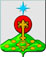 РОССИЙСКАЯ ФЕДЕРАЦИЯСвердловская областьДУМА СЕВЕРОУРАЛЬСКОГО ГОРОДСКОГО ОКРУГАРЕШЕНИЕот 25 октября 2017 года	             № 22г. СевероуральскРуководствуясь Федеральным законом от 06.10.2003 г. № 131-ФЗ «Об общих принципах организации местного самоуправления в Российской Федерации», Уставом Североуральского городского округа, Дума Североуральского городского округаРЕШИЛА:Делегировать от Думы Североуральского городского округа шестого созыва в состав Совета представительных органов местного самоуправления муниципальных образований Свердловской области Председателя Думы Североуральского городского округа Балбекову Елену Степановну.2. Направить настоящее Решение в Совет представительных органов местного самоуправления муниципальных образований Свердловской области.3. Контроль исполнения настоящего Решения возложить на постоянную депутатскую комиссию Думы Североуральского городского округа по социальной политике (А.Н. Копылов).Председатель Думы Североуральского городского округа                                             Е.С. Балбекова          О представителе Думы Североуральского городского округа шестого созыва в составе Совета представительных органов местного самоуправления муниципальных образований Свердловской области